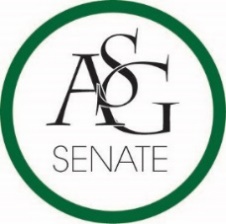 Senate AgendaMarch 14th, 2017Willard J. Walker Hall Room 427, 6:00 PMCall to OrderRoll Call37 here8 proxies5 absentApproval of the MinutesapprovedSpecial OrdersReports (5 minutes each)Special ReportsAdvisor, Michael McAllisterThank you to everyone that voted in the election; we had a record turnout of over 5800 people voteGraduate Assistants, Katherine Selman and Katie MartensNo reportPresident, Connor FlocksI want to commend judicial on their hard work during this election.Vice-President, Maggie Bentonthank you to everyone that applied for faculty appreciation banquet.keep an eye out for more information on the end of the year senate party.Treasurer, Shelby CormackNo reportSecretary, Jase RapertNo reportChief Justice, Cory Englishexecutive elections will be announced at 4pm on Thursday GSC Speaker, Scout JohnsonNo reportCabinet ReportsChief of Staff, Taylor FarrNo reportFLF Coordinator, Kyle Wardregistration is open for the dodgeball tournament. please sign up and it would be awesome if y’all could form teams for thatChair of the Senate, Will WatkinsNo reportAppointments, Nominations, and ElectionsChair of Senate Nomination SpeechesSenator JP Gairhan, Nominator for Colman BetlerI want to sincerely thank all of you for the hard work you have put in this past year. Next year i promise to exceed the bar the previous chairs of senate has set. I will not stop until all 26,000 students have heard about ASG and know what we do here. It means so much to me to have your support. Expect more.Public Comment (3 at 2 minutes each)NoneOld BusinessASG Senate Joint Resolution No. 9- UAConnect Student Life Issue Survey Author(s): Senator Riley McGill, Senator Spencer Bone, Senator Drew Dorsey, GSC Representative Garrett JeterSponsor(s): Senator Kevin Sacks, Senator Blake Barron, Senator Trevor Villines, Senator Elliott Cole, Senator Nabil Bhimani, Senator J.P. Gairhan, Senator Dani Zapata, Senator Colman Betler, ASG Treasurer Shelby Cormack, Senator Boyd Kennemer, Senator Courtney Brooks, Senator Jordan Canter, Senator Scott Sims, Senator Jesse Kloss, Senator William Neely, Senator Clay SmithWe hope to see a survey that directly impacts students from this and we would be able to present resources to students that already exist and to collect data that would really help the food pantry. The biggest thing is to keep this an anonymous as possible and very confidential. Approved by acclimationASG Senate Bill No. 9- UREC Funding Bill Author(s): Senator Jacob Boone, Senator Elliott Cole, Senator Scottie Taylor, Senator Nabil Bhimani, Senator Brandon Davis Sponsor(s): Senator Clay Smith, Senator Nabil Bhimani, Senator Brandon DavisThe hper is trying to save money for a new squat rack, new dumbbells, new cables and they have been saving and budgeting for these for a long time. The money we are donating are to get little things out of the way such as new mats.Amendment approved by acclimation.Bill approved by acclimationASG Senate Resolution No. 13- UA Cares Food Insecurity Legislation Author(s): Senator Jesse Kloss, Senator Ashley GoodwinSponsor(s): Senator Riley Mcgill, Senator Boyd Kennemer, Senator Brandon Davis, Senator Dani Zapata, Senator Aaron Smiley, Senator Moses Agare, Senator Spencer Bone, Senator Colman BetlerApproved by acclimationASG Senate Bill No. 11- Razorback Transit Bill Author(s): Senator Trevor Villines, Senator Spencer Bone, Senator Colman BetlerSponsor(s): Chief of Staff Taylor Farr, Chair of Senate Will Watkins, Senator Riley McGill, Senator Scott Sims, Director of Parking and Transit Tristan Locke, Deputy to Treasurer Colin Gonzalez, Erin MacAdam, Senator Courtney Brooks, Senator Coy Lewis, Senator Jesse Kloss, Senator Christine Carroll, Senator Dani Zapata, Director of Veterans Affairs Triston Cross, Senator Ashley Goodwin, Brandon Turner, Director of Student Involvement Macarena Acre, Senator Elliot Cole, Daniel Allen, Samia Ismail, Senator Brandon DavisThese decals will be going on the left side of the bus below the driver window. They are around 4x4 feet large.Approved by acclimationNew BusinessASG Senate Resolution No. 14- Campus Lighting to Student PollAuthor(s): Senator J.P. Gairhan & Senator Christine CarrollSponsor(s): Senator Boyd Kennemer, Senator Jesse Kloss, Senator Trevor Villines, Senator Colman Betler, Senator Hannah White, Senator Dani Zapata, Senator Moses Agare, Chair of Senate Will Watkins, Senator William Neely, Senator Brandon Davis, Senator Taylor Hill, Senator Ashley Goodwin, Senator Daniel Allen, Senator Abby SikesWe want to know what everyone on campus thinks about lighting on campus. We spoke to the director of lighting and they did a light test and deemed them not bright enough and if the students claim that this is true then we would like to eventually write a bill to support and fund more lighting on campus.Motion to suspend the rules and move to second reading.ApprovedEverything on campus is handled through university facilities and management (lighting, ground, police poles, etc.). They have contracts with outside companies that can provide this for us. We could get an entire light pole for 5,000 or we can get a light head which is around 2,000. However, they order in bulk and they become cheaper so we could just put money towards this project and it will become a priority project. If we were to invest in this then they would want to invest in us. The student poll is public information and anyone can review it but it goes to the ASG Exec. team to specifically decide what the next steps are.We want to know if lighting is very ineffective for students on campus and we want to know if this effects their studies. Specifically, being scared to walk to campus after dark for clubs or studies.Senator Spero:I am the caucus chair for the school of architecture. We are often there very late and I believe that this bill is very helpful and effective and I want it passed.Senator Kueter:I was an architecture major for 3 years and it is very frightening to walk by yourself at night and grades suffer if people won’t want to come to the studio that late.Approved by acclimationAnnouncements  Senator Blaske & Betler:This past week we had a pretty awesome meeting with some people in Pat Walker. We asked them about being able to give students doctors notes. They are opposed to giving doctors notes; they claim it’s a waste of time. They did say you can print off the receipt and give it to the teacher.Adjournment